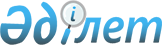 Ақтөбе облысы әкімдігінің 2019 жылғы 24 шілдедегі № 281 "Жоғары және жоғары оқу орнынан кейінгі білімі бар кадрларды даярлауға 2019-2020 оқу жылына арналған мемлекеттік білім беру тапсырысын бекіту туралы" қаулысына өзгерістер енгізу туралыАқтөбе облысы әкімдігінің 2019 жылғы 18 қыркүйектегі № 362 қаулысы. Ақтөбе облысының Әділет департаментінде 2019 жылғы 19 қыркүйекте № 6383 болып тіркелді
      Қазақстан Республикасының 2001 жылғы 23 қаңтардағы "Қазақстан Республикасындағы жергілікті мемлекеттік басқару және өзін-өзі басқару туралы" Заңының 27-бабына, Қазақстан Республикасының 2007 жылғы 27 шілдедегі "Білім туралы" Заңының 6 бабының 2-тармағының 8) тармақшасына, Қазақстан Республикасы Білім және ғылым министрінің 2016 жылғы 29 қаңтардағы № 122 "Еңбек нарығының қажеттіліктерін ескере отырып, техникалық және кәсiптiк, орта бiлiмнен кейiнгi, жоғары және жоғары оқу орнынан кейiнгi бiлiмi бар кадрларды даярлауға, жоғары және (немесе) жоғары оқу орнынан кейінгі білім беру ұйымдарының дайындық бөлімдеріне, сондай-ақ мектепке дейінгі тәрбиелеу мен оқытуға, орта білім беруге мемлекеттiк бiлiм беру тапсырысын орналастыру қағидаларын бекіту туралы" Нормативтік құқықтық актілерді мемлекеттік тіркеу тізілімінде № 13418 тіркелген бұйрығына сәйкес, Ақтөбе облысы әкімдігі ҚАУЛЫ ЕТЕДІ:
      1. Ақтөбе облысы әкімдігінің 2019 жылғы 24 шілдедегі № 281 "Жоғары және жоғары оқу орнынан кейінгі білімі бар кадрларды даярлауға 2019-2020 оқу жылына арналған мемлекеттік білім беру тапсырысын бекіту туралы" қаулысына (Нормативтік құқықтық актілерді мемлекеттік тіркеу тізілімінде № 6295 тіркелген, 2019 жылғы 26 шілдеде Қазақстан Республикасы нормативтік құқықтық актілерінің электрондық түрдегі эталондық бақылау банкінде жарияланған) мынадай өзгерістер енгізілсін:
      орыс тіліндегі қаулының тақырыбы жаңа редакцияда жазылып, қазақ тіліндегі тақырып мәтіні өзгермейді;
      көрсетілген қаулының 1-қосымшасы осы қаулының 1-қосымшасына сәйкес жаңа редакцияда жазылсын;
      көрсетілген қаулының 2-қосымшасы осы қаулының 2-қосымшасына сәйкес жаңа редакцияда жазылсын.
      2. "Ақтөбе облысының білім басқармасы" мемлекеттік мекемесі Қазақстан Республикасының заңнамасында белгіленген тәртіппен:
      1) осы қаулыны Ақтөбе облысының Әділет департаментінде мемлекеттік тіркеуді;
      2) осы қаулыны ресми жарияланғаннан кейін Ақтөбе облысы әкімдігінің интернет-ресурсында орналастыруды қамтамасыз етсін.
      3. Осы қаулының орындалуын бақылау Ақтөбе облысы әкімінің жетекшілік ететін орынбасарына жүктелсін.
      4. Осы қаулы оның алғашқы ресми жарияланған күнінен бастап қолданысқа енгізіледі. Жоғары және жоғары оқу орнынан кейінгі білімі бар кадрларды даярлауға 2019-2020 оқу жылына арналған мемлекеттік білім беру тапсырысы Жоғары және жоғары оқу орнынан кейінгі білімі бар кадрларды даярлауға 2019-2020 оқу жылына арналған мемлекеттік  білім беру тапсырысы
					© 2012. Қазақстан Республикасы Әділет министрлігінің «Қазақстан Республикасының Заңнама және құқықтық ақпарат институты» ШЖҚ РМК
				
      Ақтөбе облысының әкімі

О. Уразалин
Ақтөбе облысы әкімдігінің2019 жылғы "____" _____________ қаулысына1 қосымшаАқтөбе облысы әкімдігінің2019 жылғы "24" шілдедегі№ 281 қаулысына 1 қосымша
№
Білім беру саласының коды және атауы
Жоғары білім берудің даярлау бағытының коды және атауы
2019-2020 оқу жылына бөлінетін мемлекеттік тапсырыс көлемі
Оқу жылында 1 студентті оқытуға жұмсалатын орташа шығын (мың теңге)
Оқу жылында 1 студентті оқытуға жұмсалатын орташа шығын (мың теңге)
1
2
3
4
5
5
Ұлттық жоғары білім беру ұйымдарында
Басқа жоғары білім беру ұйымдарында
1
6В09 Ветеринария
6В091 Ветеринария
11
349,4
2
6B02 Өнер және гуманитарлық ғылымдар
6В021 Өнер
3
635,8
2
6B02 Өнер және гуманитарлық ғылымдар
6B022 Гуманитарлық ғылымдар
8
635,8
3
6B07 Инженерлік, өңдеу және құрылыс салалары
6B073 Сәулет және құрылыс
4
635,8
4
6B08 Ауыл шаруашылығы және биоресурстар
6B081 Өсімдік шаруашылығы
3
635,8
4
6B08 Ауыл шаруашылығы және биоресурстар
6B082 Мал шаруашылығы
3
635,8
6В085 Жерге орналастыру
2
635,8
5
6B01 Педагогикалық ғылымдар
6В014 Жалпы дамудың пәндік мамандандырылған мұғалімдерін даярлау
5
443,3
5
6B01 Педагогикалық ғылымдар
6В015 Жаратылыстану пәндері бойынша мұғалімдер даярлау
13
443,3
5
6B01 Педагогикалық ғылымдар
6В013 Пәндік мамандандырылмаған мұғалімдерді даярлау
16
443,3
6
6В10 Денсаулық сақтау және әлеуметтік қамсыздандыру (медицина)
6B101 Денсаулық сақтау және әлеуметтік қамсыздандыру (медицина)
10
609,0
7
7R09 Денсаулық сақтау (медицина)
22
815,5
Барлығы
100Ақтөбе облысы әкімдігінің2019 жылғы "____" _____________ қаулысына2 қосымшаАқтөбе облысы әкімдігінің2019 жылғы "24" шілдедегі№ 281 қаулысына 2 қосымша
№
Білім беру саласының коды және атауы
Жоғары білім берудің даярлау бағытының коды және атауы
2019-2020 оқу жылына бөлінетін мемлекеттік тапсырыс көлемі
Оқу жылында  1 студентті оқытуға жұмсалатын орташа шығын (мың теңге)
1
2
3
4
5
1
6B01 Педагогикалық ғылымдар
6В011 Педагогика және психология
8
443,3
1
6B01 Педагогикалық ғылымдар
6В012 Мектепке дейінгі тәрбиелеу және оқыту педагогикасы
 

5
443,3
1
6B01 Педагогикалық ғылымдар
6В013 Пәндік мамандандырылмаған мұғалімдерді дайындау
 

12
443,3
1
6B01 Педагогикалық ғылымдар
6В014 Жалпы дамудың пәндік мамандандырылған мұғалімдерін даярлау
20
443,3
1
6B01 Педагогикалық ғылымдар
6В015 Жаратылыстану пәндері бойынша мұғалімдер даярлау
38
443,3
1
6B01 Педагогикалық ғылымдар
6В017 Тілдер және әдебиет бойынша мұғалімдерді даярлау
51
443,3
1
6B01 Педагогикалық ғылымдар
6В018 Әлеуметтік педагогика және өзін-өзі мамандарын даярлау
3
443,3
1
6B01 Педагогикалық ғылымдар
6В019 Арнайы педагогика мамандарын даярлау
7
443,3
2
6В06 Ақпараттық- коммуникациялық технологиялар
6В061 Ақпараттық- коммуникациялық технологиялар
5
635,8
2
6В06 Ақпараттық- коммуникациялық технологиялар
6B062 Телекоммуникациялар
5
635,8
3
6B07 Инженерлік, өңдеу және құрылыс салалары
6B071 Инженерия және инженерлік іс
3
635,8
3
6B07 Инженерлік, өңдеу және құрылыс салалары
6B072 Өндірістік және өңдеу салалары
3
635,8
3
6B07 Инженерлік, өңдеу және құрылыс салалары
6B073 Сәулет және құрылыс
2
635,8
3
6B07 Инженерлік, өңдеу және құрылыс салалары
6B075 Стандарттау, сертификаттау және метрология (салалар бойынша)
2
635,8
6B08 Ауыл шаруашылығы және биоресурстар
6B081 Агрономия
6
635,8
6B08 Ауыл шаруашылығы және биоресурстар
6B082 Мал шаруашылығы
5
635,8
6B08 Ауыл шаруашылығы және биоресурстар
6B083 Орман шаруашылығы
2
635,8
6B08 Ауыл шаруашылығы және биоресурстар
6B085 Жерге орналастыру
2
635,8
6B08 Ауыл шаруашылығы және биоресурстар
1
635,8
Барлығы
180